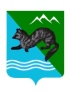 П О С Т А Н О В Л Е Н И ЕАДМИНИСТРАЦИИ СОБОЛЕВСКОГО МУНИЦИПАЛЬНОГО РАЙОНА КАМЧАТСКОГО КРАЯ21 декабря 2023                                    с. Соболево                                  № 384В связи с кадровыми изменениями в структурных подразделениях администрации Соболевского муниципального районаАДМИНИСТРАЦИЯ ПОСТАНОВЛЯЕТ:1. Внести изменения в постановление администрации Соболевского муниципального района Камчатского края от 25.11.2019 № 353 «Об административной комиссии Соболевского сельского поселения Соболевского муниципального района» следующего содержания1.1. Приложение 2 изложить в новой редакции согласно приложению.2.Управлению делами администрации Соболевского муниципального района опубликовать настоящее постановление в районной газете «Соболевский вестник» и разместить на официальном сайте Соболевского муниципального района, в информационно-телекоммуникационной сети «Интернет».3. Настоящее постановление вступает в силу после его официального опубликования (обнародования). 4. Контроль по исполнению настоящего постановления возложить на заместителя Главы администрации Соболевского муниципального района – Руководителя Комитета по ТЭК, ЖКХ администрации Соболевского муниципального района Камчатского края А. В. Колмакова. Врип главы Соболевского муниципального района						В. В. РейнастеПриложение к постановлению администрацииСоболевского муниципального районаот 21 .12.2023 № 384   Состав административной комиссииСоболевского сельского поселенияСоболевского муниципального районаО внесении изменений в постановление администрации Соболевского муниципального района Камчатского края от 25.11.2019 № 353 «Об административной комиссии Соболевского сельского поселения Соболевского муниципального района»Председатель Комиссии:Колмаков Анатолий ВикторовичЗаместитель Главы администрации Соболевского муниципального района, руководитель Комитета по ТЭК, ЖКХ администрации Соболевского муниципального районаЗаместитель председателя Комиссии:Борисова Татьяна МихайловнаЗаместитель руководителя комитета-начальник отдела прогнозирования, экономического анализа, инвестиций и предпринимательства в составе Комитета по экономике и управлению муниципальным имуществом администрации Соболевского муниципального районаСекретарь Комиссии:                                                      Сапожкова Анна ВладимировнаКонсультант правового отдела в составе управления делами администрации Соболевского муниципального районаЧлены Комиссии:Гусаков Григорий АлександровичЗаместитель главы администрации Соболевского муниципального района - руководитель Комитета по экономике и управлению муниципальным имуществом администрации Соболевского муниципального районаДухно Максим ВладимировичНачальник отдела по вопросам благоустройства, транспорта и дорожного хозяйства в составе комитета по ТЭК, ЖКХ администрации Соболевского муниципального районаЧекунова Ольга ВалерьевнаВедущий аналитик по вопросам землепользования отдела имущественных и земельных отношений, градостроительства в составе Комитета по экономике и управлению муниципальным имуществом администрации Соболевского муниципального района;